SURAT PERNYATAAN PENULISSaya, yang bertanda tangan di bawah ini:Nama 				: Ronald Pratama Adiwinoto,dr.,M.Ked.TropNomor ID 			: ORCID ID (https://orcid.org/0000-0002-2112-610X); Scopus Author ID: 57226350361; NIDN: 0706058701Email 				:adiwinoto.ronald@hangtuah.ac.id/ dr.ronaldpratama@gmail.comAkun Media Sosial 		:Instagram @doctorronzProgram Studi 		: S1 Pendidikan Dokter/ Profesi DokterJurusan/ Fakultas 		: Fakultas Kedokteran Nama Institusi 		: Fakultas Kedokteran Universitas Hang TuahNama Organisasi Profesi 	: IDI; PDK3MI; BKSIKMIKKIKPFKIMenyatakan bahwa saya TIDAK melakukan kegiatan plagiat dalam menulis artikel saya yang berjudul :THE RELATIONSHIP BETWEEN FEEDING PATTERNS AND MATERNAL KNOWLEDGE ABOUT NUTRITION WITH THE INCIDENCE OF STUNTING IN CHILDREN AGE 0-5 YEARS IN THE WORKING AREA OF THE GEDONGAN HEALTH CENTER MOJOKERTO CITYBahwa artikel tersebut adalah ASLI (original) atau bukan jiplakan (jiplak) dan belum dipublikasikan/diterbitkan dimanapun dan dalam bentuk apapun. Jika suatu saat terbukti melakukan plagiarisme, maka saya akan menerima sanksi yang telah ditetapkan.Saya memberi akses kepada pihak AgriHealth: Journal of Agri-food, Nutrition and Public Health untuk memberikan akses terbuka terhadap siapapun agar informasi dan temuan pada artikel tersebut bermanfaat bagi semua orang. Artikel ini dapat diakses dan diunduh secara gratis, tanpa dipungut biaya, sesuai dengan lisensi creative commons yang digunakan.Demikian pernyataan ini saya buat dengan sebenar-benarnya dan penuh kejujuran.Surabaya, 24 Januari 2024 Hormat Saya,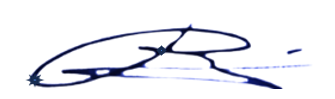      (Ronald Pratama Adiwinoto,dr.,M.Ked.Trop)Hasil Turnitin: 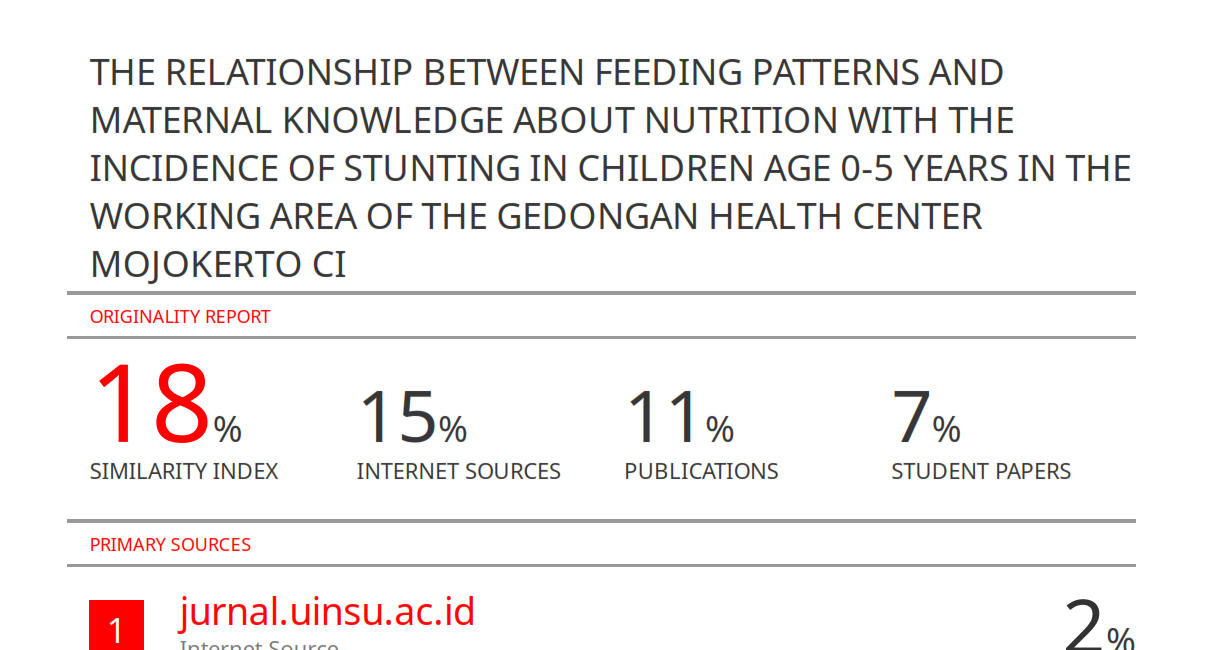 